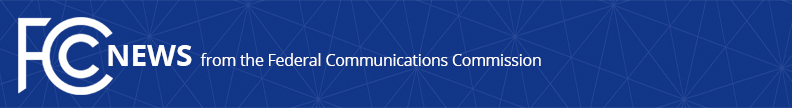 Media Contact: MediaRelations@fcc.govFor Immediate ReleaseFCC RESTORES NET NEUTRALITYReasserts Broadband Jurisdiction, Reestablishing National Open Internet Standard  -- WASHINGTON, April 25, 2024—The Federal Communications Commission today voted to restore a national standard to ensure the internet is fast, open, and fair.  Today’s decision to reclassify broadband service as a Title II telecommunications service allows the FCC to protect consumers, defend national security, and advance public safety.  Through its actions today, the Commission creates a national standard by which it can ensure that broadband internet service is treated as an essential service.  Today’s vote also makes clear that the Commission will exercise its authority over broadband in a narrowly tailored fashion—without rate regulation, tariffing, or unbundling—to foster continued innovation and investment.With today’s vote, the Commission restores fundamental authority to provide effective oversight over broadband service providers, giving the Commission essential tools to: Protect the Open Internet – Internet service providers will again be prohibited from blocking, throttling, or engaging in paid prioritization of lawful content, restoring the rules that were upheld by the D.C. Circuit in 2016.  Safeguard National Security – The Commission will have the ability to revoke the authorizations of foreign-owned entities who pose a threat to national security to operate broadband networks in the U.S.  The Commission has previously exercised this authority under section 214 of the Communications Act to revoke the operating authorities of four Chinese state-owned carriers to provide voice services in the U.S.  Any provider without section 214 authorization for voice services must now also cease any fixed or mobile broadband service operations in the United States. Monitor Internet Service Outages – When workers cannot telework, students cannot study, or businesses cannot market their products because their internet service is out, the FCC can now play an active role.  For further information on Net Neutrality, including the history of this proceeding starting in 2004 when the then Chairman of the agency challenged the broadband industry to preserve “Internet Freedoms” followed by more than a decade of work to secure these protections, visit: https://www.fcc.gov/net-neutrality.Action by the Commission April 25, 2024 by Declaratory Ruling, Order, Report and Order, and Order on Reconsideration (FCC 24-52).  Chairwoman Rosenworcel, Commissioners Starks and Gomez approving.  Commissioners Carr and Simington dissenting.  Chairwoman Rosenworcel, Commissioners Carr, Starks, Simington, and Gomez issuing separate statements.WC Docket No. 23-320; 17-108###
Media Relations: (202) 418-0500 / ASL: (844) 432-2275 / Twitter: @FCC / www.fcc.gov This is an unofficial announcement of Commission action.  Release of the full text of a Commission order constitutes official action.  See MCI v. FCC, 515 F.2d 385 (D.C. Cir. 1974).